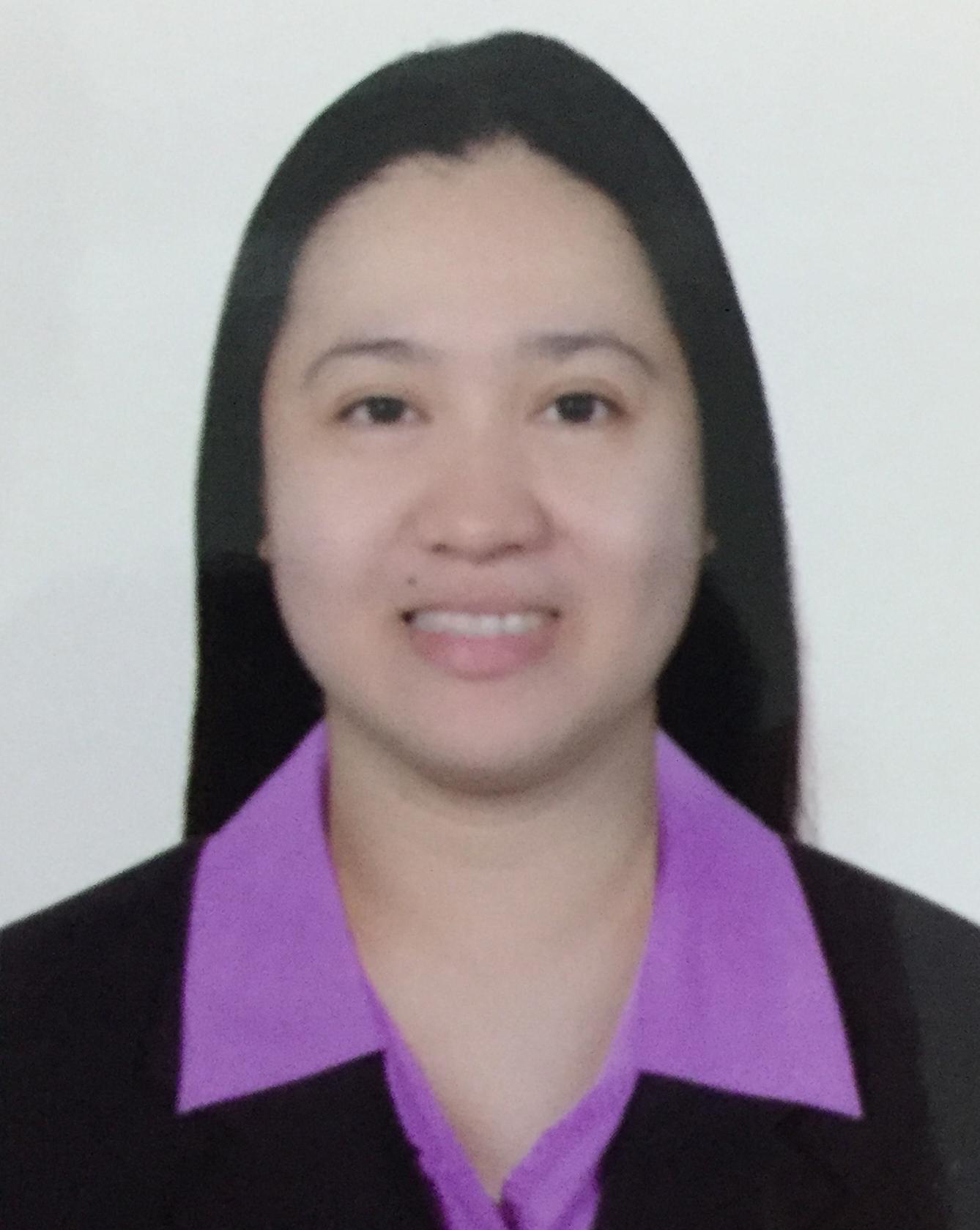 ROSEBELLEROSEBELLE.331190@2freemail.com 	 Objective:Willing to work for a reputed organization to deliver my service up to best of my capabilities.Experience:                                                                                                                                       UNION COOPERATIVE SOCIETYCashier/Sales AssociateAl towar , Al Qusais – Dubai United Arab Emirates  March 03,2008- August 31,2016Duties and ResponsiblitiesHandle POS/Cashiering process.Deposit money in the Bank.Ensure all prices are correct.Sending and Receiving necessary documents.Oversee daily accounting and preparing reports for the 
daily salesMaintain and aware of all promotions.Train new cashierCustomer Service RepEmirates Islamic with tamayaz credit card Handle different cards/membership cardsGLOBE TELECOM INCIndoor Sales Associate/Account Activator             		Pasig Philippines 		August ,2004- February 2008Duties and Responsibilities Encode 50 to 80 postpaid line application per dayReview the background applicationFilling the application formReactivate the Account of the customerSales Representative regarding post  paidlineEmail the different branches regarding autoloadmaxActivate the autoloadmax by request of different branchesEncode the SME corporate AccountEDUCATIONAL BACKGROUNDTERTIARY:Bachelor of Science and Business AdministrationMajor and Management (Graduate)4 yearsPamantasan Lunsod ng Pasay (1999-2003)PERSONAL DATA:Age:			 34Date of Birth:         	 February 07,1982Civil Status:           	 MarriedReligion:                 	 Roman CatholicLanguage:              	 English, TagalogTRAINING/CERTIFICATECustomer ServiceEtisalat AcademyMay 3, 2016SKILLSComputer literate, Word, Customer Service, Data Entry